TRABAJO FRANCÉS PARA 6ºA (Miércoles 18 y Miércoles 25) y 6ºB (Jueves 19 y Jueves 26)      Bonjour mes élèves:        Aunque vamos a estar dos semanitas sin vernos por las razones ya conocidas, eso nos obliga a trabajar de otra forma pero no va a ser impedimento para seguir en contacto con el francés.        Os pongo a continuación las tareas que podéis hacer y páginas webs que podéis visitar.No se trata de agobiarse, se trata de trabajar, de no perder el ritmo de trabajo. Aunque parecen muchas cosas realmente son solo dos contenidos y son actividades muy repetitivas porque al no poder repetirlo en clase, quiero que os quede clarito.1.-Pinchando en este enlace vamos a empezar con alegría a trabajar como si estuviésemos en clase. Ponemos la canción y la podéis cantar y bailar con las familias.https://www.google.com/search?q=bonjour+bonjour&rlz=1C1ASUC_enES636ES671&oq=bonjour+&aqs=chrome.2.69i57j0l7.5449j0j7&sourceid=chrome&ie=UTF-82.- Estas dos semanas trabajaremos los pronombre tónicos y repasamos verbos (pág 39, 40,41 del libro), a continuación tenéis explicaciones, recuadro recapitulativo y actividades.Lo que pongo a continuación lo debéis copiar en el cuaderno *Les pronoms toniquesOn utilise les pronoms toniques :         1.- Après une préposition               Exemples :                   - Tu viens avec moi ?                   - Vous allez chez eux ?        2.- Pour renforcer un pronom ou un nom              Exemples :                   - Moi, je fais du tennis.                   - Elle, elle fait du skate.                   - Toi Sylvain, tu fais du rugby.        3.- Quand le pronom est employé sans le verbe              Exemples :                   - Qui veut jouer au tennis ? - Moi !        4.- Après « c´est » pour identifier une personne              Exemple :                     -C´est moi ! C´est elle !....        5.- Dans une réponse avec aussi, non plus, et.              Exemples :                    - Je déteste le football. - Moi aussi.                     - Je n'aime pas le rugby. - Lui non plus.                     - Les enfants et moi nous allons en Italie.      En resumen :            (lo podéis imprimir y pegar)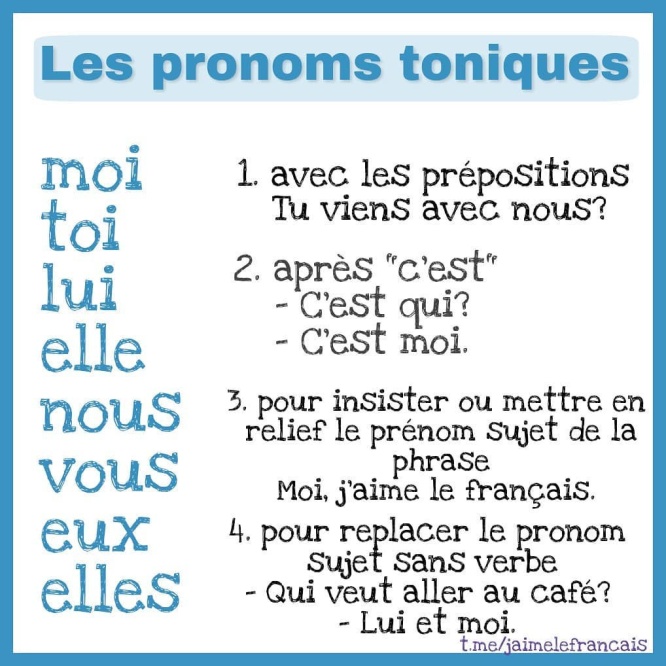 3.- Video explicativo Pronombres tónicos: (Os dejo dos enlaces para que entendáis mejor la función de los pronombres tónicos)            https://www.youtube.com/watch?v=qxAqoLy0AVE            https://www.youtube.com/watch?v=NY-5m3xPyq84.-Actividad para el cuaderno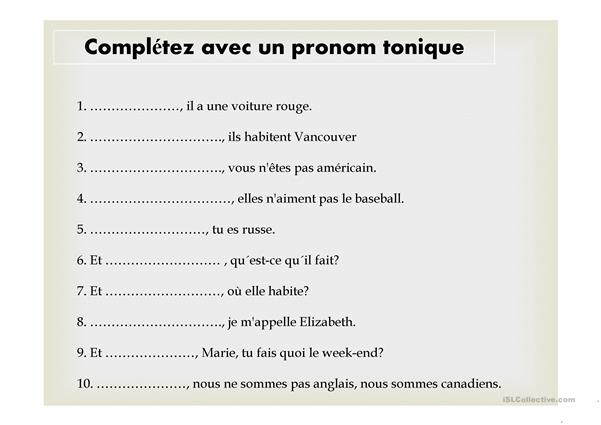 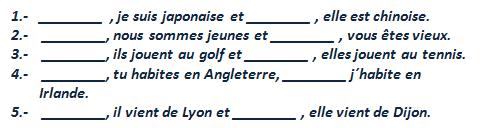 5.-Actividad opcional (Interesante hacerla para practicar la lectura)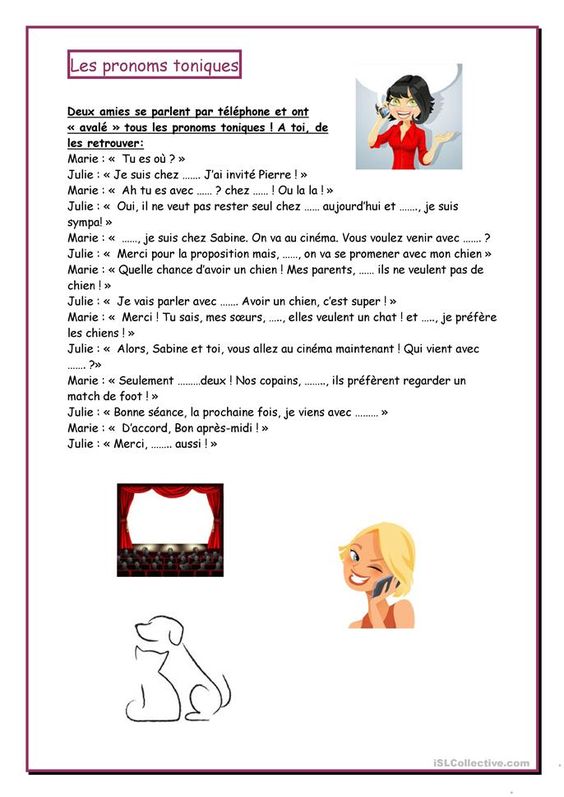 6.-Actividades pronombres  tónicos online http://platea.pntic.mec.es/cvera/hotpot/pronoms_toniques.htm*Verbes faire, pouvoir, vouloir,aller (Pegar cuaderno)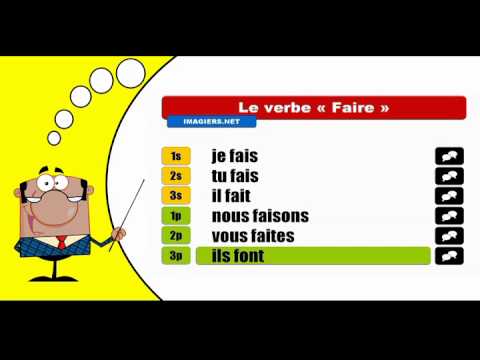 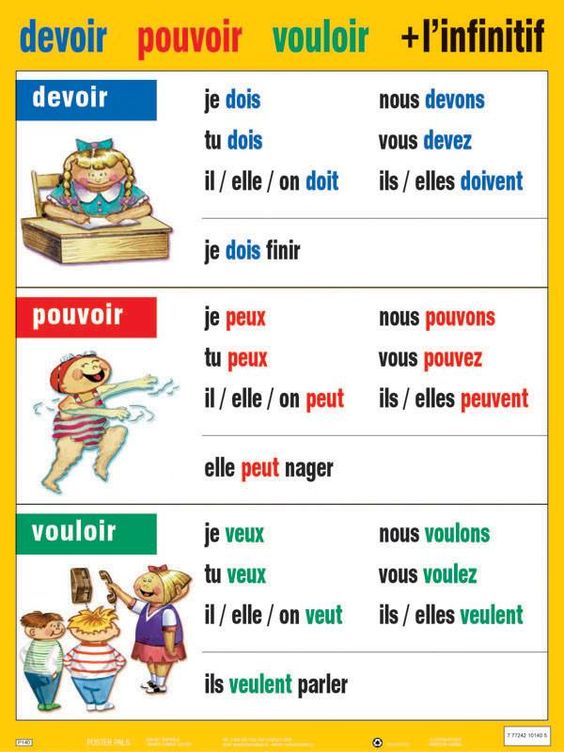 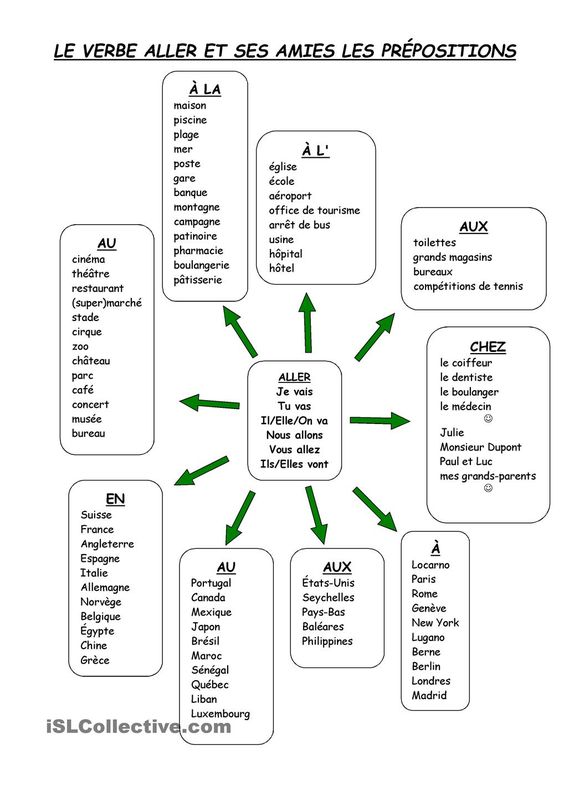 -Video y canciones verbo Faire, pouvoir y vouloir https://www.youtube.com/watch?v=3SolMU8hURU(Aunque es un poco largo, se entiendo muy bien, personalmente me gusta ucho cómo explica)https://www.youtube.com/watch?v=Ulw2HkqKaiQhttps://www.youtube.com/watch?v=WB4zPxfVZ3ohttps://www.youtube.com/watch?v=D4ktRrWUzCw7.-Actividades online verbo pouvoir y vouloirhttps://coucoulafrance.com/ejercicios-con-el-verbo-pouvoir-y-vouloir-frances/8.-Actividades verbo allerhttp://www.saberfrances.com.ar/ejercicios/107.html9.-Actividad opcional (Interesante hacerla para repasar) 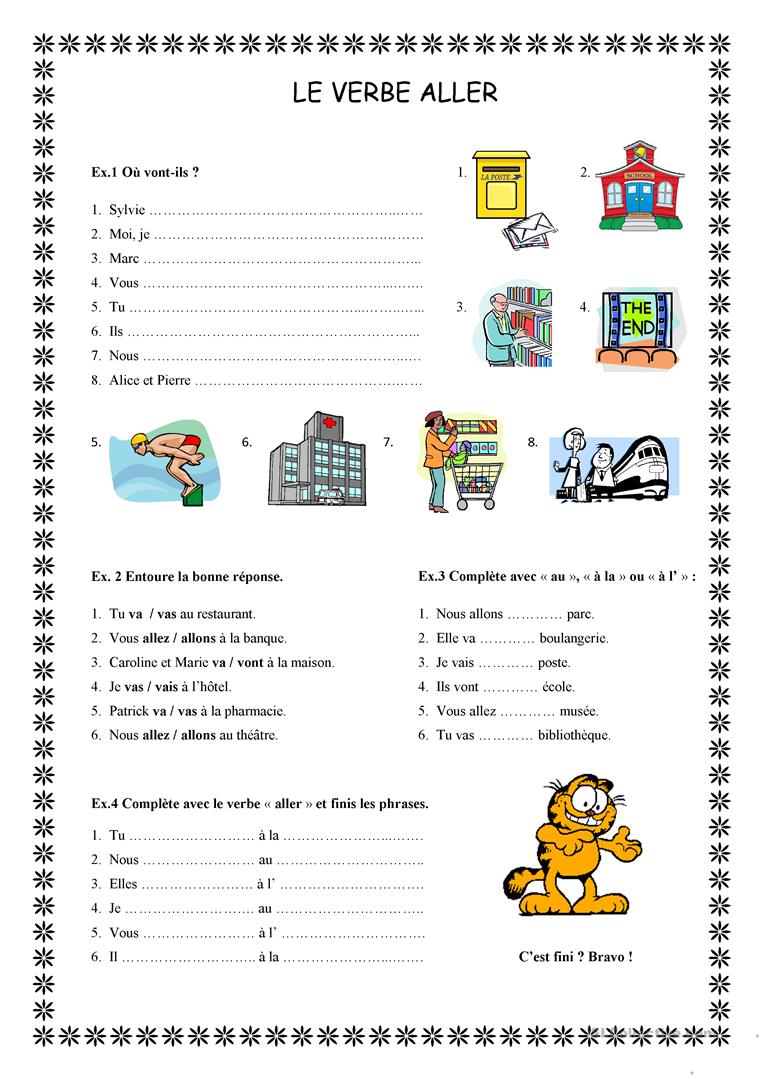 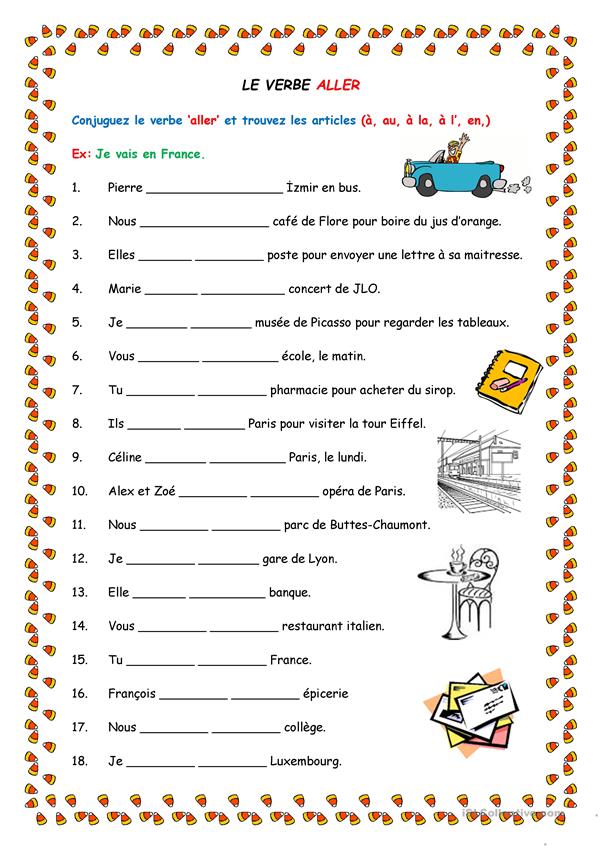 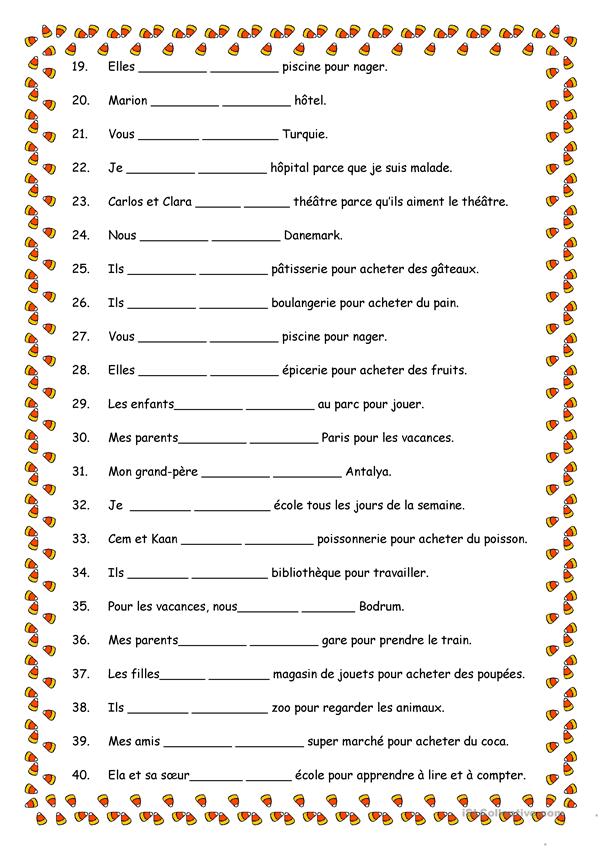 10- Enlace de TV5 para actividades y juegos https://jeunesse.tv5monde.com/?utm_source=tv5monde&utm_medium=metanav&utm_campaign=divertissement_jeunesse       Y para finalizar preparamos un regalito para celebrar la Fête des pères Día del padreEn este enlace encontrarás algunas tarjetitas para realizar                            À bientôt Bon courage !!!!!!!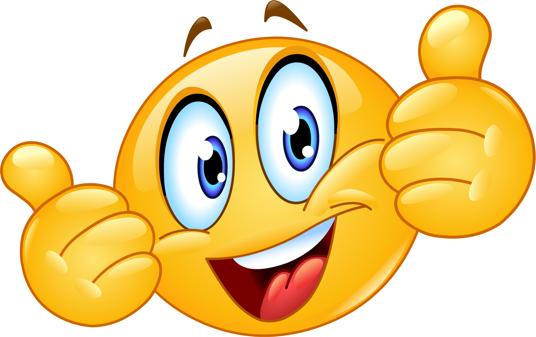                                              Votre prof Sonia